fctt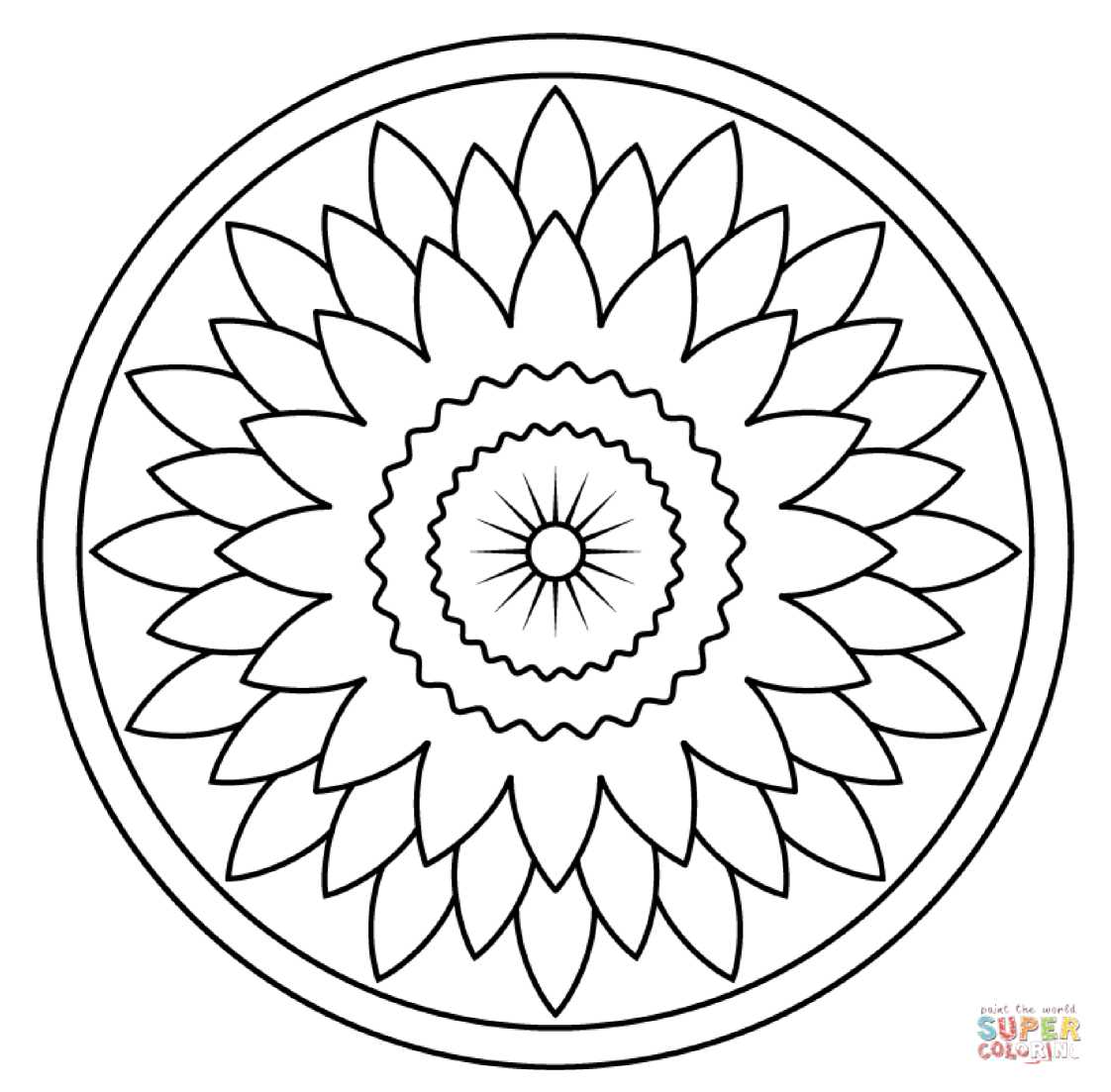 